„Ihr seid das Salz der Erde ...    Ihr seid das Licht der Welt.“                           (Die Bibel, Matthäus 5,13-14)Anleitung: Füllt ca. 1 cm grobes Salz in das Marmeladenglas und gießt ein wenig Wasser hinzu. Verrührt das Ganze gut. 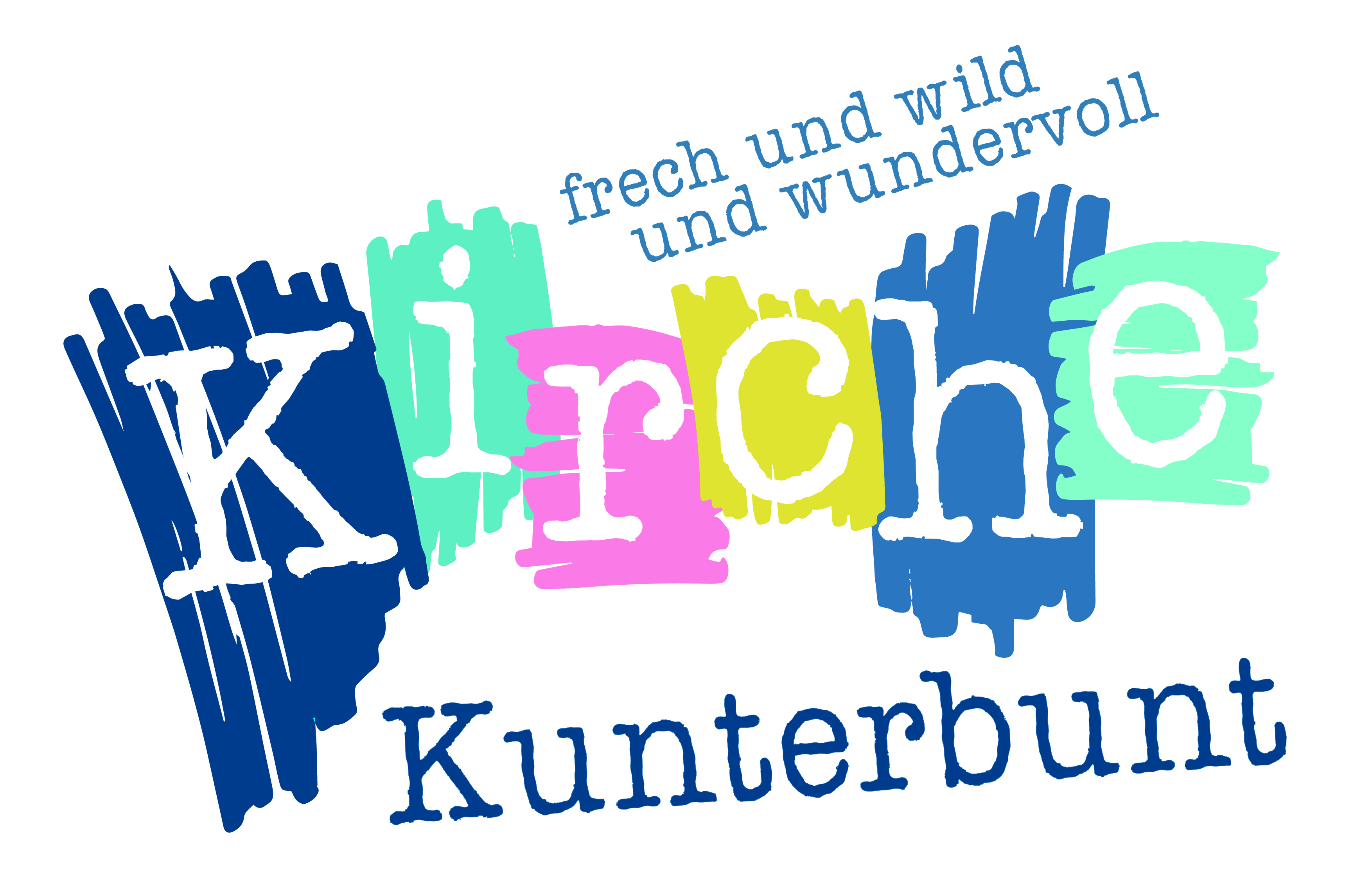 Dann stellt es an einem warmen Ort. Nach ein paar Tagen könnt ihr das Hochwandern der Salzkristalle an der Glaswand beobachten.„Ihr seid das Salz der Erde ...    Ihr seid das Licht der Welt.“                           (Die Bibel, Matthäus 5,13-14)Anleitung: Füllt ca. 1 cm grobes Salz in das Marmeladenglas und gießt ein wenig Wasser hinzu. Verrührt das Ganze gut. Dann stellt es an einem warmen Ort. Nach ein paar Tagen könnt ihr das Hochwandern der Salzkristalle an der Glaswand beobachten.„Ihr seid das Salz der Erde ...    Ihr seid das Licht der Welt.“                           (Die Bibel, Matthäus 5,13-14)Anleitung: Füllt ca. 1 cm grobes Salz in das Marmeladenglas und gießt ein wenig Wasser hinzu. Verrührt das Ganze gut. Dann stellt es an einem warmen Ort. Nach ein paar Tagen könnt ihr das Hochwandern der Salzkristalle an der Glaswand beobachten.